เอกสารแนบท้ายประกาศฯ  ๒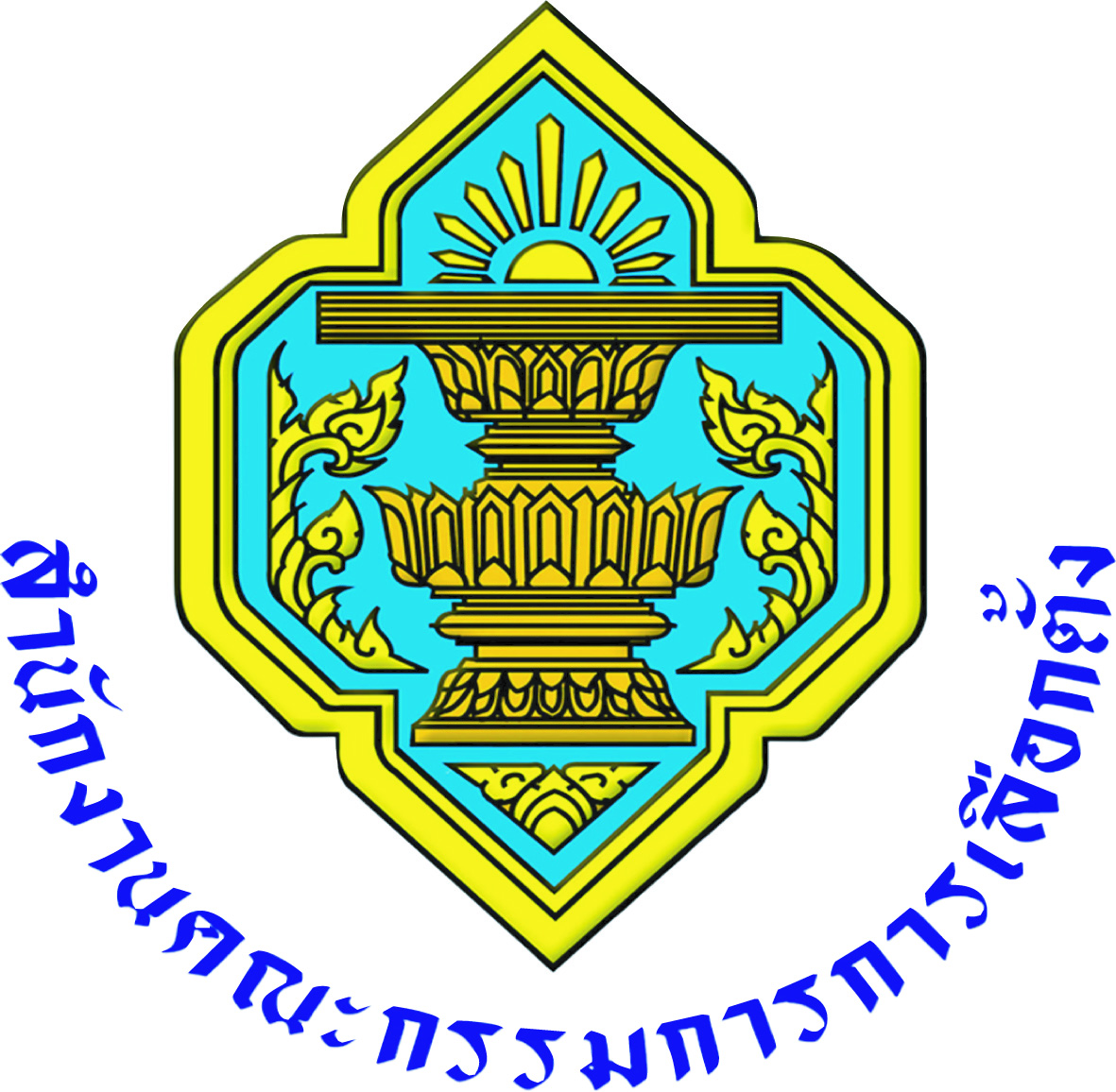 เลขที่ใบสมัคร ..............ใบสมัครเข้ารับการคัดเลือกพนักงานเพื่อแต่งตั้งให้ดำรงตำแหน่งประเภทอำนวยการ ระดับสูง ผู้อำนวยการสำนัก ผู้อำนวยการสำนักงานคณะกรรมการการเลือกตั้งประจำจังหวัด ของสำนักงานคณะกรรมการการเลือกตั้ง	ข้าพเจ้า (นาย/นาง/นางสาว/ยศ) ...............................................................เกิดวันที่........... เดือน .......................... พ.ศ. ............. อายุ .......... ปี ............ เดือนปัจจุบันดำรงตำแหน่ง ......................................................................................................................................
เงินเดือน ขั้น .......... อัตรา .......................... บาท ประสงค์จะสมัครเข้ารับการคัดเลือกพนักงานเพื่อแต่งตั้งให้ดำรงตำแหน่งประเภทอำนวยการ  ระดับสูง ผู้อำนวยการสำนัก ผู้อำนวยการสำนักงานคณะกรรมการการเลือกตั้ง
ประจำจังหวัด ของสำนักงานคณะกรรมการการเลือกตั้ง 	ข้าพเจ้าได้แนบเอกสารหลักฐานประกอบการสมัคร ดังนี้	๑. เอกสารประวัติบุคคล (ตามประกาศรับสมัครฯ)					๒. เอกสารผลงานและเอกสารวิสัยทัศน์ (ตามประกาศรับสมัครฯ)	โดยจัดเรียงใบสมัครพร้อมเอกสารดังกล่าวตามลำดับ (ฉบับจริง ๑ ชุด และสำเนา ๕ ชุด พร้อมรับรองสำเนาถูกต้อง)ข้าพเจ้าได้รับทราบรายละเอียดของประกาศสำนักงานคณะกรรมการการเลือกตั้ง เรื่อง รับสมัครคัดเลือกพนักงานเพื่อแต่งตั้งให้ดำรงตำแหน่งประเภทอำนวยการ ระดับสูง ของสำนักงานคณะกรรมการ
การเลือกตั้ง ลงวันที่ ๒๐ มิถุนายน ๒๕๖๖ เป็นอย่างดีแล้ว และยอมรับในเงื่อนไขและหลักเกณฑ์
ตามประกาศฯ ทุกประการ และขอรับรองว่าข้อมูลที่ได้แจ้งไว้ในใบสมัครนี้ถูกต้องครบถ้วนแล้ว 							(ลงชื่อ) ...................................................... ผู้สมัคร							         (.......................................................)							วันที่สมัคร ................................................... ***********************************************************************************************						สำหรับเจ้าหน้าที่รับสมัคร				หลักฐานครบถ้วน				หลักฐานไม่ครบถ้วน							(ลงชื่อ) ...................................................... เจ้าหน้าที่							         (......................................................)							  วันที่ ............................................................เอกสารประวัติบุคคล๑. ชื่อ - ชื่อสกุล ........................................................................................................	เกิดวันที่........... เดือน ........................ พ.ศ. ............. อายุ ......... ปี ......... เดือน๒. ตำแหน่งปัจจุบัน ...................................เงินเดือน ขั้น ...... อัตรา ................ บาท	ดำรงตำแหน่งปัจจุบันเมื่อวันที่ ...........................................................................๓. ประวัติการศึกษา (พร้อมแนบสำเนาหลักฐานวุฒิการศึกษา)	ปริญญาตรี ..................................................... สถาบัน .............................................................................	ปีที่จบการศึกษา ............................................	ปริญญาโท ..................................................... สถาบัน ..............................................................................	ปีที่จบการศึกษา ............................................	ปริญญาเอก..................................................... สถาบัน .............................................................................	ปีที่จบการศึกษา ............................................๔. ประวัติการฝึกอบรม (พร้อมแนบสำเนาหลักฐานการฝึกอบรม)	๔.๑ หลักสูตร ............................................................................................................................................	      สถาบัน ..............................................................................................................................................	      ระยะเวลาการฝึกอบรม .....................................................................................................................	๔.๒ หลักสูตร ............................................................................................................................................	      สถาบัน ..............................................................................................................................................	      ระยะเวลาการฝึกอบรม .....................................................................................................................	๔.๓ หลักสูตร ............................................................................................................................................	      สถาบัน ..............................................................................................................................................	      ระยะเวลาการฝึกอบรม .....................................................................................................................๕. ประวัติการทำงานในหน่วยงานอื่นก่อนมาทำงานที่สำนักงานคณะกรรมการการเลือกตั้ง (เฉพาะที่สำคัญ) (ถ้ามี)	๕.๑ ดำรงตำแหน่ง ....................................................................................................................................		สังกัด .................................................................................................................................................		ระยะเวลา ..................... ปี ............... เดือน	๕.๒ ดำรงตำแหน่ง ....................................................................................................................................		สังกัด .................................................................................................................................................		ระยะเวลา ..................... ปี ............... เดือน	๕.๓ ดำรงตำแหน่ง ....................................................................................................................................		สังกัด .................................................................................................................................................		ระยะเวลา ..................... ปี ............... เดือน/๖.	ประวัติ ...                                                                   (ลงชื่อ).......................................................ผู้สมัคร              (....................................................)- ๒ -๖.	ประวัติเกี่ยวกับการถูกดำเนินการทางวินัยและการถูกดำเนินคดี		ไม่เคย		เคยถูกดำเนินการทางวินัย ดังนี้					ถูกว่ากล่าวตักเตือนเป็นลายลักษณ์อักษร 	จำนวน.................ครั้ง				 ภาคทัณฑ์ 	จำนวน.................ครั้ง				 ตัดเงินเดือน	จำนวน.................ครั้ง			   ลดขั้นเงินเดือน	จำนวน.................ครั้ง		ไม่เคยถูกดำเนินคดีแพ่ง อาญา คดีล้มละลาย หรือคดีปกครอง		เคยถูกดำเนินคดี  	  คดีแพ่ง		  คดีอาญา  				  คดีล้มละลาย	  คดีปกครอง	เรื่อง............................................................................................................................................................	ผล ..............................................................................................................................................................	  	อยู่ระหว่างถูกดำเนินคดี  	  คดีแพ่ง         	  คดีอาญา  			  คดีล้มละลาย   	  คดีปกครอง	เรื่อง............................................................................................................................................................	อยู่ในขั้นตอนใด...........................................................................................................................................๗.	ประวัติการทำงานในสำนักงานคณะกรรมการการเลือกตั้ง (นับถึงวันปิดรับสมัคร)	๗.๑ บรรจุครั้งแรกตำแหน่ง .......................................................................................................................		เมื่อ .......................................... รวมระยะเวลาตั้งแต่บรรจุจนถึงปัจจุบัน...................ปี............เดือน	๗.๒	ได้รับการแต่งตั้งให้ดำรงตำแหน่งประเภทอำนวยการ  ดังนี้		(๑)	กรณีได้รับการแต่งตั้งให้ดำรงตำแหน่งประเภทอำนวยการ  ระดับสูง ตามระเบียบคณะกรรมการ
การเลือกตั้งว่าด้วยการบริหารงานบุคคล พ.ศ. ๒๕๔๗ และที่แก้ไขเพิ่มเติม (ฉบับที่ ๑๑) 
พ.ศ. ๒๕๖๐  เมื่อ............................................. รวมระยะเวลา ............ ปี ............. เดือน
และปัจจุบันดำรงตำแหน่งประเภทอำนวยการ ระดับสูง (เป็นการเฉพาะตัว) ตามระเบียบคณะกรรมการการเลือกตั้งว่าด้วยการบริหารงานบุคคล พ.ศ. ๒๕๖๔ 			เมื่อ.............................................................. รวมระยะเวลา ................. ปี .................... เดือน 			รวมระยะเวลาการดำรงตำแหน่งประเภทอำนวยการ ระดับสูง ดังกล่าว .......... ปี .........เดือนหรือ	/(๒) กรณีได้รับ ...                                                                   (ลงชื่อ).......................................................ผู้สมัคร              (....................................................)-๓-		(๒)	กรณีได้รับการแต่งตั้งให้ดำรงตำแหน่งประเภทอำนวยการ  ระดับต้น ตามระเบียบคณะกรรมการ
การเลือกตั้งว่าด้วยการบริหารงานบุคคล พ.ศ. ๒๕๔๗ และที่แก้ไขเพิ่มเติม (ฉบับที่ ๑๑) 
พ.ศ. ๒๕๖๐  เมื่อ..................................................... รวมระยะเวลา ............ ปี ............. เดือน และปัจจุบันดำรงตำแหน่งประเภทอำนวยการ ระดับต้น ตามตามระเบียบคณะกรรมการ
การเลือกตั้งว่าด้วยการบริหารงานบุคคล พ.ศ. ๒๕๖๔ เมื่อ........................................................ รวมระยะเวลา ............ ปี ............. เดือน			รวมระยะเวลาการดำรงตำแหน่งประเภทอำนวยการ ระดับต้น ดังกล่าว .......... ปี ..........เดือน							(ลงชื่อ) ...................................................... ผู้สมัคร							         (.......................................................)							วันที่สมัคร ...................................................เอกสารแนบท้ายประกาศฯ ๒เอกสารผลงานที่แสดงถึงความสำเร็จในการปฏิบัติหน้าที่ที่ผ่านมา(นาย/นาง/นางสาว/อื่นๆ)......................................................................................................................เพื่อใช้ประกอบการพิจารณาคัดเลือกพนักงานเพื่อแต่งตั้งให้ดำรงตำแหน่งประเภทอำนวยการ  ระดับสูง ผู้อำนวยการสำนัก ผู้อำนวยการสำนักงานคณะกรรมการการเลือกตั้งประจำจังหวัด ของสำนักงานคณะกรรมการการเลือกตั้ง                                         (ลงชื่อ).......................................................ผู้สมัคร						 (....................................................)-๒-                                     (ลงชื่อ).......................................................ผู้สมัคร						(....................................................)-๓-(ลงชื่อ)..................................................................ผู้สมัคร					(...........................................................)วันที่........................................................................เอกสารแนบท้ายประกาศฯ ๒เอกสารวิสัยทัศน์ที่แสดงให้เห็นถึงแนวคิด ทักษะ ความคาดหวัง เป้าหมาย และแนวทางการดำเนินงานที่เกี่ยวข้องกับตำแหน่งประเภทอำนวยการ  ระดับสูง(นาย/นาง/นางสาว/อื่นๆ)......................................................................................................................เพื่อใช้ประกอบการพิจารณาคัดเลือกพนักงานเพื่อแต่งตั้งให้ดำรงตำแหน่งประเภทอำนวยการ  ระดับสูง ผู้อำนวยการสำนัก ผู้อำนวยการสำนักงานคณะกรรมการการเลือกตั้งประจำจังหวัด ของสำนักงานคณะกรรมการการเลือกตั้ง                                                           (ลงชื่อ).......................................................ผู้สมัคร						     (....................................................)-๒-                                                          (ลงชื่อ).......................................................ผู้สมัคร    (....................................................)-๓-                                                          (ลงชื่อ).......................................................ผู้สมัคร    (....................................................)      วันที่........................................................................